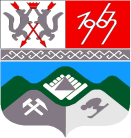 АДМИНИСТРАЦИЯТАШТАГОЛЬСКОГО МУНИЦИПАЛЬНОГО  РАЙОНА                                                                    Муниципальное бюджетное общеобразовательное учреждение«Основная общеобразовательная школа № 13»652980, Кемеровская область, Таштагольский район,п.г.т. Спасск, ул. Октябрьская, 3
тел: 8(38473)72205е-mail: elen-ostroukhov@yandex.ruscool13-tash. do. amПРИКАЗот 22.01.2015 г.                                                                             № 23.3 «О введении Федерального государственного образовательного стандарта основного общего образования»      В соответствии с приказом Министерства образования и науки Российской Федерации от 17 декабря 2010 года № 1897 «Об утверждении федерального государственного образовательного стандарта основного общего образования», приказом МКУ «Управление образования администрации Таштагольского муниципального района» от 09.12.2014 г. № 176.2 «О переходе на федеральные государственные образовательные стандарты основного общего образования в образовательных организациях Таштагольского муниципального района», решения Управляющего совета школы протокол №4 от 15.12.2014 г. ПРИКАЗЫВАЮ: 1. Ввести Федеральный государственный образовательный стандарт основного общего образования в 5 классе с 01 сентября 2015 года. 2. Утвердить состав рабочей группы по введению ФГОС ООО в МБОУ «ООШ №13». 2. Утвердить положение о рабочей группе по введению ФГОС ООО в МБОУ «ООШ №13». 3. Утвердить План-график перехода на ФГОС ООО в МБОУ «ООШ №13». 4. Рабочей группе по введению ФГОС ООО в МБОУ «ООШ №13»: 4.1. Разработать основную образовательную программу основного общего образования с учетом ФГОС ООО; 4.2. Разработать дорожную карту образовательной организации по переходу на ФГОС ООО; 4.3. Определить список учебников и учебных пособий, используемых в образовательном процессе в соответствии с ФГОС ООО; 4.4. Разработать локальные акты, регламентирующие установление заработной платы работников образовательного учреждения, в том числе стимулирующих надбавок и доплат, порядка и размеров премирования в соответствии с НСОТ; 4.5. Определить модель организации образовательного процесса, обеспечивающую реализацию внеурочной деятельности обучающихся; 4.6. Разработать план методической работы, обеспечивающей сопровождение введения ФГОС. 5. Контроль за исполнением настоящего приказа оставляю за собой.Директор школы:                                 Е.Д.Остроухова